Individual Visits: Detailing Session Notes Form 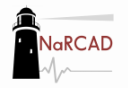 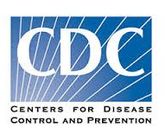 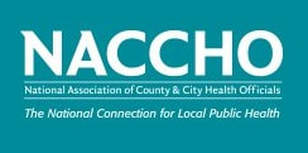 Notes:Clinician Name:Clinic:Visit Occurred:Length of Visit:General Reception:Key Messages Covered:Other topics coveredCommitment and Time PeriodFollow-up visit plansResources OfferedResources to sendOther Notes